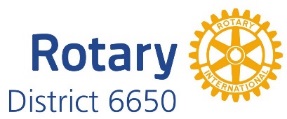 Roland Luhman – CommunityCanton – Harrisburg Royal Pocket ParkEast Palestine – Rotary Invitational Cross CountryBill Elliott- InternationalMalvern – International Youth Exchange Student OvernighterRobert Manchester – VocationalAustintown – Austintown Vocational InitiativeEast Liverpool- Sophomore Career DayBryce Kendall – ClubCanton – Backpack ProjectBoardman - OktoberfestJack Maxwell – BulletinEast LiverpoolMinervaEmmet Riley - LiteracyWooster – Books for Each ChildEast Palestine – Books to Local Library